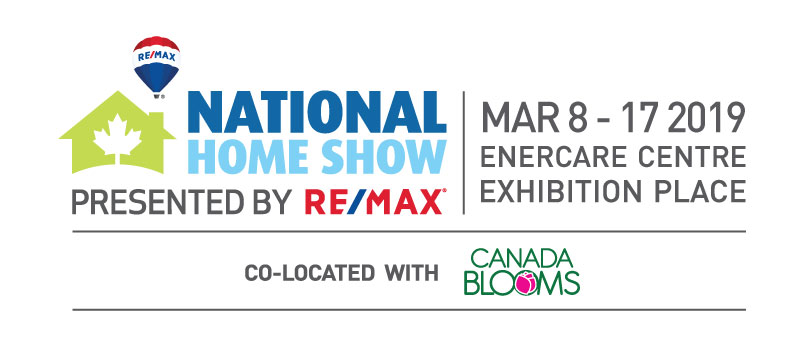 Dear XXXX,Your complimentary RE/MAX VIP tickets to the National Home Show presented by RE/MAX are enclosed. Beat the line at the Dream Home, get front row seats at the main stage and more! What will inspire you at North America’s largest display of all things home and garden? Whether you’re buying, selling or renting a home the RE/MAX VIP experience at the National Home Show will help you source everything you need to improve your space and maximize your return on investment. 
GET CONNECTED WITH SHOW ATTRACTIONS INCLUDING: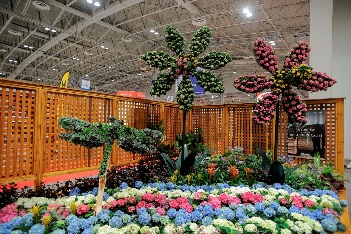 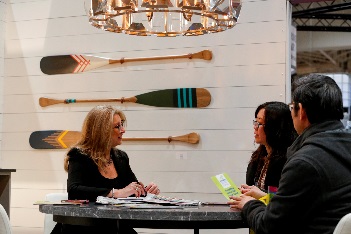 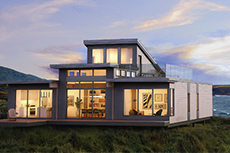 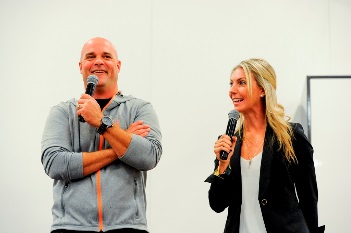 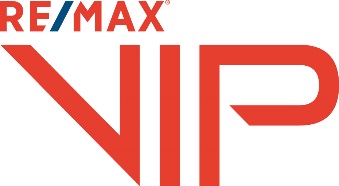 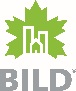 